Informational Text ResourcesInformational Text ResourcesThere are many informational/explanatory texts in series that may or may not be in use at a school (Rewards, Read Naturally, Horizons, etc...).  If these series are NOT in use the stories can be “pulled” as sources to support non-fiction topics and research.There are many informational/explanatory texts in series that may or may not be in use at a school (Rewards, Read Naturally, Horizons, etc...).  If these series are NOT in use the stories can be “pulled” as sources to support non-fiction topics and research.Informational Text ResourcesInformational Text ResourcesHoughton Mifflin Leveled ReadersRewards StoriesScience TextsRewards Plus ScienceRead Well Program StoriesHorizons C/D StoriesLanguage! StoriesComprehension Plus StoriesSocial Studies TextsSchool and Public LibrariesRead Naturally StoriesNewspapersHome Sources (cereal boxes, cook books, )All Non-Fiction Books and StoriesOn-Line Resources for Informational Text (Free Unless Otherwise Indicated)On-Line Resources for Informational Text (Free Unless Otherwise Indicated)Reading Work Free PassagesHistory Channel IdeasTime for KidsDiscovery Channel On-LineSuper Teacher Worksheets - Some FreePolar Bears InternationalWorld Book for KidsPBS On-LineOregonianThe Learning NetworkPrimary Resources for Non-Fiction TextPublic Library Historical Data BasesReading RocketsWriting Non-FictionABC Teach Many FreeCNN Student NewsPin InterestNational Geographic Story ArchivesColor’ in Colorado Great for ELL IdeasInformational Texts (not free)Teachers Pay Teachers Not FreeFree Informational Articles for KidsNational Geographic KidsKids GeographyDonors Choose IdeasCricket Magazine ArticlesComprehension Toolkit English and SpanishAnimal Articles ( Amazing!)Scholastic Non-Fiction Readers Class Subscription Cheap!Non-Fiction Short StoriesCCSS Text ExemplarsEating Healthy Short StoriesReading and Writing for Social StudiesEarth Facts for Kids (great site!)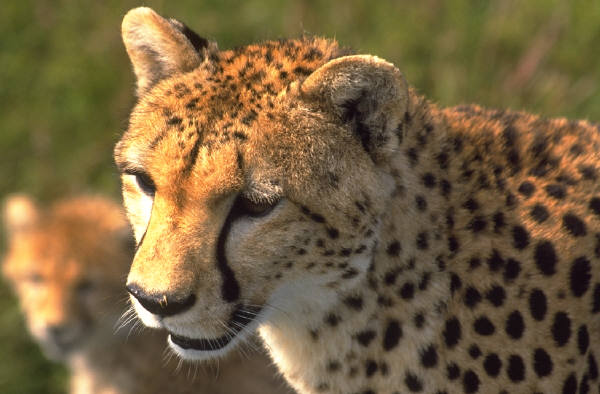 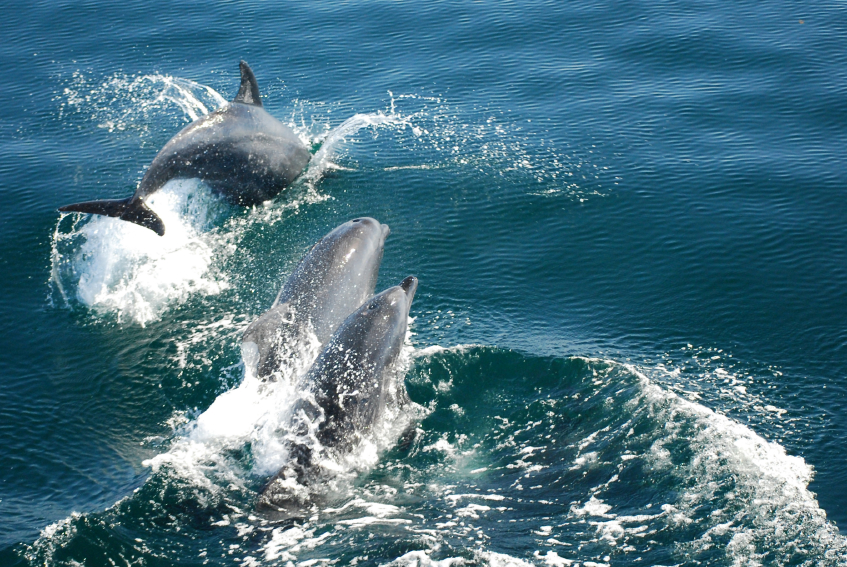 